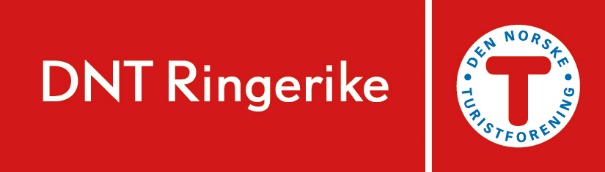 Rapportering av stimerking DNT Ringerike for året 2022.Merkeområde: Sted: Ansvarlig: Antall timeverk dugnad totalt: Status stiene: 

……………………………………………………………………………………………………………………………………………………………………………………………………………………………………………………………………………………………………………………………………………………………………………………………………………………………………………………………………………………………………………………………………………………………………………………………………………………………………………………………………………………………………………………………………………………………………………………………………………………………………………………………………………………………………………………………………………………………………………………………………………………Planlagt arbeid i 2023:                                         ………………………………………………………………………………………………………………….…………………………………………………………………………………………………………….………………………………………………………………………………………………………………………….………………………………………………………………………………………………………………………….………………………………………………………………………………………………………………………….………………………………………………………………………………………………………………………….………………………………………………………………………………………………………………………….………………………………………………….………………………………………………………………………..